Согласовано»                                                                                         «Утверждено»		            Начальник ОГИБДД                                                                Директор МБОУ СОШ№31                          УМВД по РД г.Махачкала                                                 И.М.Исламов________2018/19год	подполковник  полиции                                                      Шугаибов К.З.___2018/19годУправление ГИБДД МВД по Республике ДагестанМинистерство образования и науки Республики ДагестанПАСПОРТна общеобразовательное учреждение по обеспечению безопасностидорожного движенияМуниципальное бюджетное общеобразовательное учреждениеСредняя общеобразовательная школа №31Ленинский район г.Махачкалыг. МахачкалаСодержание1.Справочные данные.2.Приложение к паспорту методических и нормативных документов:Памятка для администрации образовательного учреждения;Примерный план работы подразделения пропаганды Госавтоинспекции собщеобразовательным учреждением по профилактике детского дорожно-транспортноготравматизма;План проведения лекций по предупреждению детского дорожно-транспортноготравматизма;Выписка из Правил дорожного движения Российской Федерации;Методические рекомендации по обеспечению санитарно-эпидемиологическогоблагополучия и безопасности перевозок организованных групп детей автомобильнымтранспортом;Инструкция педагогу, ответственному за организацию в общеобразовательномучреждении работы по профилактике детского дорожно-транспортного травматизма;Технология и методика проведения «Минутки по безопасности дорожногодвижения»;Примерное положение об отрядах юных инспекторов движения (ЮИД);Кабинет по Правилам дорожного движения в средней школе;Основные требования к детским автогородкам.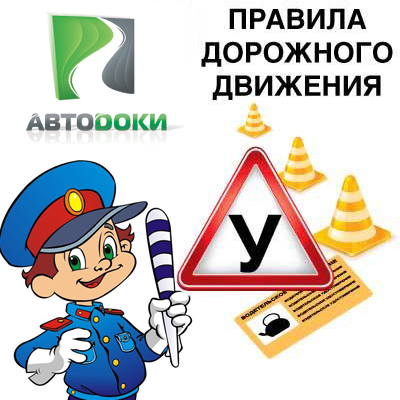 ПАСПОРТна общеобразовательное учреждение по обеспечению безопасностидорожного движенияМуниципальное бюджетное общеобразовательное учреждениеСредняя общеобразовательная школа №31Ленинский район г.Махачкалы                                                Общие сведенияТип ОУ: Общеобразовательное учреждениеЮридический адрес: г.Махачкала, ул. Амет-Хан Султана 1.Руководитель  ОУ:  директор- Исламов И.М.(тел.:89289790173)Заместитель  руководителя по ВР МБОУ СОШ №31Гусейнова С.А.(89634237067)Заместитель  руководителя  по УВР МБОУ СОШ №31Курбанова З.Г.(89634091610)Ответственный  работник за мероприятия по профилактике детского травматизма по МБОУ СОШ №31по безопасности: Тумалаева Ф.М. (89604092472)Преподаватель ОБЖ:  Мавраев К.М. Руководитель ЮИД: Нуралиева О.А.Ответственный от Госавтоинспекции: инспектор ГИБДД Шахвалиев К.Г.(тел.:89297974444)Количество учащихся:  1661Наличие уголка по БДД: имеетсяНаличие раздела по предупреждению ДДТТ воспитательных планов классных руководителей: имеетсяНаличие методической литературы и наглядных пособий : имеетсяФорма проведения обучения по БДД: в форме уроков, классных часов, игр, викторин, общешкольных праздниковПроведение инструктажей 1-11 –х классах: ежедневноНаличие классов по БДД: имеется 1Наличие автогородка: нетНаличие автобуса ОУ : нет								Время занятий в МБОУ СОШ: 1-я смена 8:00-12:55ч;                                                         2-я смена 13:10-18:05ч.Телефоны оперативных служб:  Министерство Образования Науки и молодежной политики -671836,  Управление Образования -670608ОГИБДД -996630										МЧС-673181Пожарная Служба-01ОВД-02Медицинская помощь-03План-схемабезопасного маршрута        движения учащихся МБОУ                СОШ №31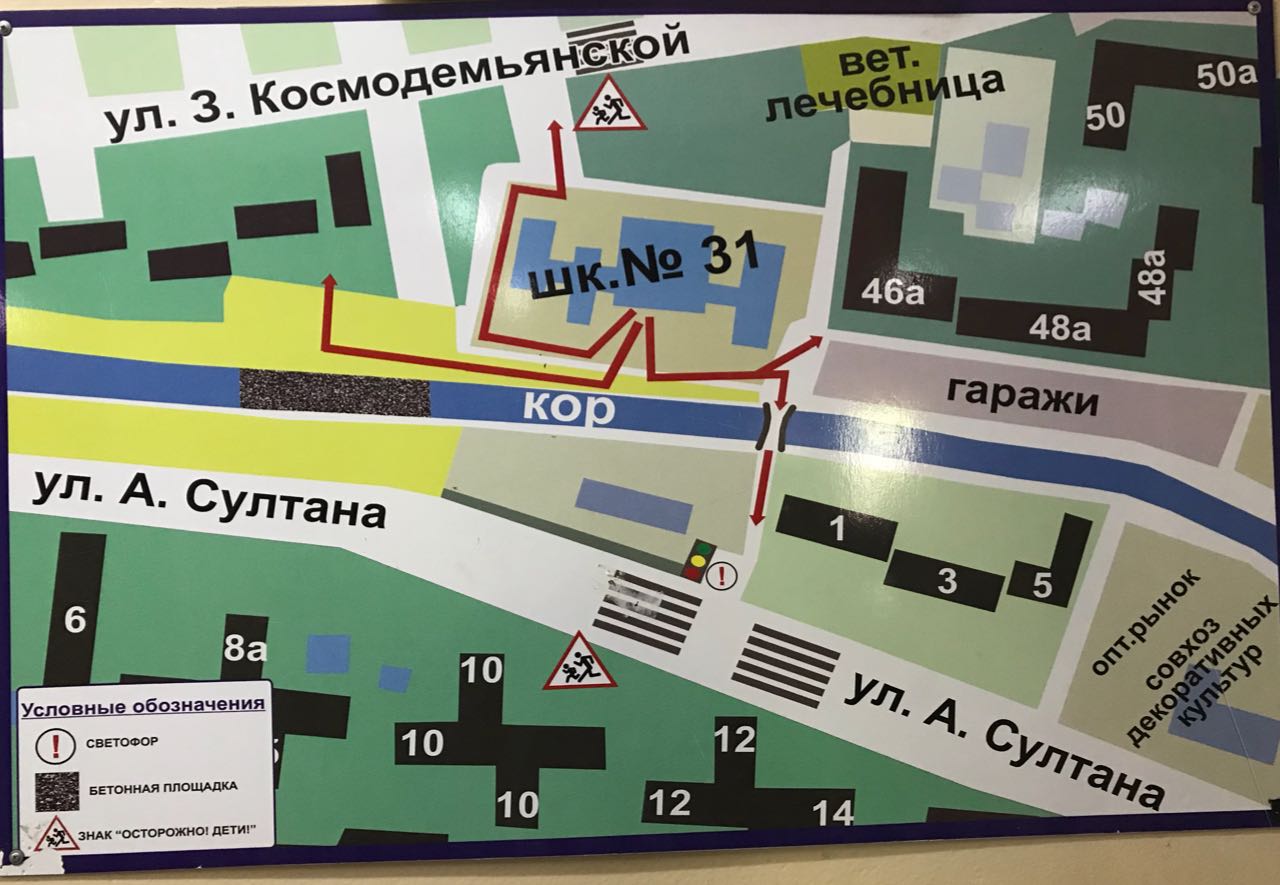 План эвакуации МБОУ СОШ№31 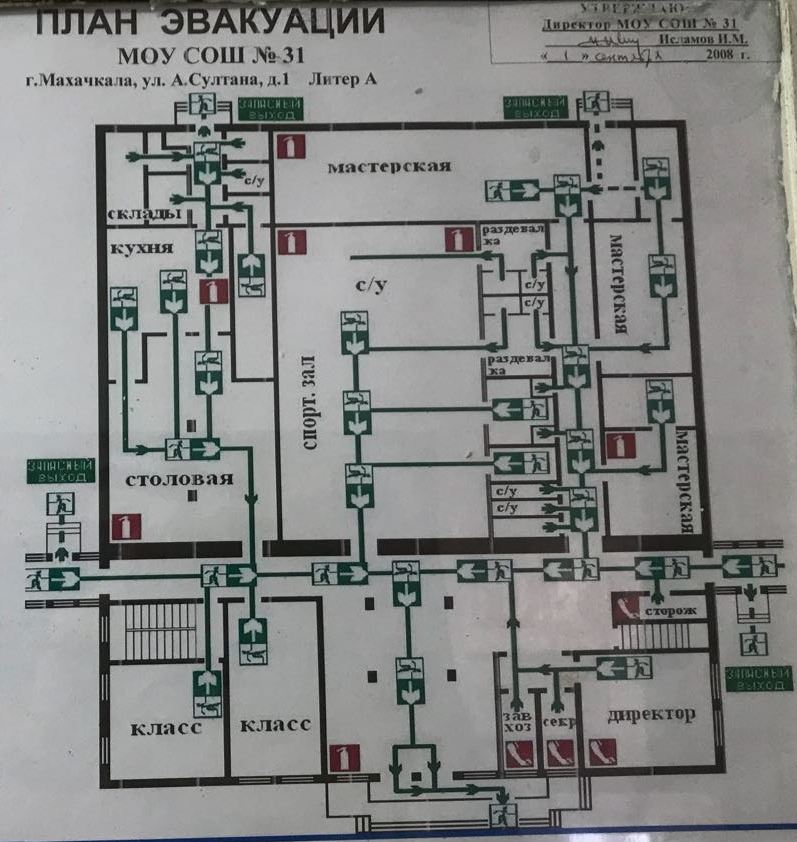 «Утверждено»							   «Согласовано»Директор МБОУ СОШ№31			                          Начальник ОГИБДД                                                                                                                  И.М.Исламов________2018/19год					УМВД по РД г.Махачкала									подполковник полиции                                                                                                       ____________  Шугаибов К.ЗПлан
совместной работы школы с ГИБДД по профилактике детского дорожно-транспортного травматизмана 2018-2019 учебный год.План работы МБОУ СОШ №31 по профилактике    
          детского дорожно-транспортного травматизма
                                                                                                                  
               Директор МБОУ СОШ№31                                    Исламов И.М.ДОКУМЕНТАЦИЯ ДЛЯ РАБОТЫ ОБРАЗОВАТЕЛЬНЫХ УЧРЕЖДЕНИЙ ПОИЗУЧЕНИЮ ПРАВИЛ ДОРОЖНОГО ДВИЖЕНИЯ И ПРЕДУПРЕЖДЕНИЮДОРОЖНО-ТРАНСПОРТНОГО ТРАВМАТИЗМАСовместный план работы образовательного учреждения и ГИБДД.Календарно-тематическое планирование по предметам с использованием материалов«Программы по профилактике детского дорожно-транспортного травматизма и изучению Правил дорожного движения».План-график проведения бесед, инструктажей с учащимися.Комплексное планирование месячника «Внимание — дети!».Информационный материал о формах работы с учащимися:- классных руководителей по изучению ПДД;- преподавателей ОБЖ;- воспитателей ГПД.Циклограмма внеклассной деятельности по данной проблеме:- творческие конкурсы учащихся по литературе, изобразительной деятельности,технологии;- прикладному творчеству;- совместные творческие работы учащихся и педагогов, учащихся и родителей;- выставки-конкурсы дидактических материалов учителей-предметников, педагоговОБЖ, классных руководителей, воспитателей ГПД;- конкурсы творческих методических материалов педагогов: конспектов уроков,сценариев мероприятий;- дни открытых мероприятий внутри школы.Методическая копилка:- разработки методических мероприятий для классных руководителей;- материалы для проведения «Дня профилактики»;- информационный материал по проведению кратковременных занятий «минутка» вгруппе продленного дня;- информационный материал «Работа с родителями»;- программа работы творческого объединения учащихся «Юный инспектор».ПАМЯТКА ДЛЯ КЛАССНОГО РУКОВОДИТЕЛЯНЕОБХОДИМО УЧИТЬ!Жди, пока автобус или другое транспортное средство отъедет на безопасное расстояние, или переходи в другом месте, где дорога хорошо просматривается в обе стороны.Прежде чем перейти дорогу, остановись, посмотри налево и на право, потом еще разналево, и, убедившись в безопасности, переходи дорогу, постоянно контролируяситуацию.Красный сигнал светофора - запрещающий, так как с другой стороны горит зеленый для машин. Желтый - знак внимания, предупреждающий о смене сигналов светофора.Для пешехода желтый сигнал также является запрещающим, так как на желтый сигнал машинам разрешено закончить проезд перекрестка. Зеленый разрешает движение, но, прежде чем выйти на проезжую часть дороги, необходимо убедиться в том, что все машины остановились. Желтый мигающий сигнал светофора информирует о том, что перекресток нерегулируемый. Поэтому, прежде чем перейтидорогу, убедитесь в собственной безопасности.Необходимо рассчитать переход так, чтобы не останавливаться на середине дороги. Но если уже попал в такую ситуацию, то стой на середине дороги, на осевой линии,разделяющей транспортные потоки противоположных направлений, или на «направляющем островке», и не делай шаги ни вперед, ни назад, не оценив ситуацию, чтобы водитель успел принять решение, как лучше тебя объехать.Выходя из подъезда, уже будь внимателен и осторожен. Играй подальше от дороги, там, где нет машин.Не используйте для показа старые знаки на желтом фоне.Не путайте группы знаков, правильно называйте дорожные знаки и информацию, которую несет в себе тот или иной дорожный знак. Например, часто путают значение знаков 1.2 и 5.16.1. Они оба имеют одинаковое название «Пешеходный переход», но знак 1.2 (треугольный с красной каймой) относится к группе предупреждающих знаков и предупреждает водителя, что впереди - знак 5.16.1 и пешеходный переход. А знак 5.16.1 (квадратный синий), имеющий то же название, относится к группе информационно-указательных и указывает пешеходам, что через дорогу надо переходить именно здесь.Необходимо начинать обучение детей со знаков, актуальных для юных участников дорожного движения. В первую очередь, дети должны знать значение знаков: «Пешеходный переход» (подземный и надземный), «Движение пешеходов запрещено», «Пешеходная дорожка», «Дети», «Движение на велосипедах запрещено»,«Пересечение с велосипедной дорожкой», «Велосипедная дорожка».Дорожный знак «ДЕТИ» вовсе не предусматривает переход через дорогу именно в месте его установки, а лишь информирует водителя о том, что на дороге могут неожиданно появиться дети, так как рядом школа, детский сад или другое учреждение, и возможно неожиданное появление детей на дороге.Планпроведения лекции по предупреждению детскогодорожно-транспортного травматизмаВступительная часть. О необходимости и важности выполнения правил дорожнойбезопасности, историческая справка - 5 мин.Просмотр к/ф «Безопасность на дороге» -15 мин.Статистика и анализ ДТП и детского дорожно-транспортного травматизма -слайдофильм и фото ДТП -15 мин.Просмотр к/ф «Внимание - дети» о случаях ДДТТ, показанных по TV -10 мин.Программные требования по обучению школьников БДДв рамках программы ОБЖ(Элементы дороги в городе, сельской местности; участники движения; виды пешеходныхпереходов; дорожные знаки; светофорное регулирование) - 20 мин..Фото - слайды транспортных площадок и автогородков - 5 мин.Типичные ошибки при обучении школьников БДД - 20 мин.(знаки «пешеходный переход»; разметка; обозначение остановки автобуса и его обход) - 20 мин.Просмотр роликов для детей (с ошибками) -10 мин.ЮИДовское движение - 10 мин. фото - плакатовПросмотр к/ф Новогодние истории и ролики по предупреждению ДДТТ - 20 мин.11 Рекомендуемые материалы и наглядно-методические пособия БДД для учителей(«ДДД»; Издатель. «Кедр», брошюра «Просвещение»; «Три сигнала светофора») - 5 мин.   Заключительное слово. Раздача наглядной агитации - 5 мин. Итого - 165 мин.Выписки из Правил дорожного движения Российской Федерации4.Обязанности пешеходов 4.1.Пешеходы должны двигаться по тротуарам или пешеходным дорожкам, а при их отсутствии - по обочинам. Пешеходы, перевозящие или переносящие громоздкие предметы, а также лица передвигающиеся в инвалидных колясках без двигателя, могут двигаться по краю проезжей части, если их движение по тротуарам или обочинам создает помехи для других пешеходов. При отсутствии тротуаров, пешеходных дорожек или обочин, а также в случае невозможности двигаться по ним, пешеходы могут двигаться по велосипедной дорожке или идти в один ряд по краю проезжей части (на дорогах с разделительной полосой –по внешнему краю проезжей части). При движении по краю проезжей части пешеходы должны идти навстречу движению транспортных средств. Лица, передвигающиеся в  велосипед, в этих случаях должны следовать походу движения транспортных средств. (в ред. Постановления Правительства РФ от 14.12.2005 N 767). При движении по обочинам или краю проезжей части в темное время суток или в условиях недостаточной видимости пешеходам рекомендуется иметь при себе предметы со световозвращающими элементами и обеспечивать видимость этих предметов водителями транспортных средств. (абзац введен Постановлением Правительства РФ от 14.12.2005 N 767).4.2.Движение организованных пеших колонн по проезжей части разрешаетсятолько по направлению движения транспортных средств по правой стороне не более чем по четыре человека в ряд. Спереди и сзади колонны с левой стороны должны находиться сопровождающие с красными флажками, а в темное время суток и в условиях  недостаточной видимости - с включенными фонарями: спереди - белого цвета, сзади -красного.Группы детей разрешается водить только по тротуарам и пешеходным дорожкам, а при их отсутствии - и по обочинам, но лишь в светлое время суток и только в сопровождении взрослых.5.Обязанности пассажиров5.1. Пассажиры обязаны:-при поездке на транспортном средстве, оборудованном ремнями безопасности, быть  пристегнутыми ими, а при поездке на мотоцикле - быть в застегнутом мотошлеме;  посадку и высадку производить со стороны тротуара или обочины только после полной остановки транспортного средства.Если посадка и высадка невозможна со стороны тротуара или обочины, она можетосуществляться со стороны проезжей части при условии, что это будет безопасно и не создаст помех другим участникам движения.Общие обязанности водителей 2.1.2.При движении на транспортном средстве, оборудованном ремнями безопасности, быть пристегнутым и не перевозить пассажиров, не пристегнутых ремнями(допускается не пристегиваться ремнями обучающему вождению, когда транспортным средством управляет обучаемый, а в населенных пунктах, кроме того, водителям и пассажирам автомобилей оперативных служб, имеющих специальные цветографические схемы, нанесенные на наружные поверхности). При управлении мотоциклом быть в застегнутом мотошлеме и не перевозить пассажиров без застегнутого мотошлема.2.1.3. Учебная езда21.4.Обучаемому на автомобиле должно быть не менее 16 лет, а на мотоцикле – не менее 14 лет.2.2. Перевозка людей.22.2.Перевозка людей в кузове грузового автомобиля с бортовой платформойразрешается, если он оборудован в соответствии с Основными положениями, при этом перевозка детей допускается только в исключительных случаях.22.6.Организованная перевозка группы детей должна осуществляться всоответствии со специальными правилами в автобусе или грузовом автомобиле с кузовом- фургоном, имеющих опознавательные знаки «Перевозка детей». При этом с детьми должен находиться взрослый сопровождающий.22.9. Перевозка детей допускается при условии обеспечения их безопасности с учетом особенностей конструкции транспортного средства.Перевозка детей до 12-летнего возраста в транспортных средствах, оборудованных ремнями безопасности, должна осуществляться с использованием специальных детскихудерживающих устройств, соответствующих весу и росту ребенка, или иных средств, позволяющих пристегнуть ребенка с помощью ремней безопасности, предусмотренных конструкцией транспортного средства, а на переднем сиденье легкового автомобиля –только с использованием специальных детских удерживающих устройств. Запрещается перевозить детей до 12-летнего возраста на заднем сиденьемотоцикла.24 Дополнительные требования к движению велосипедов, мопедов, гужевыхповозок, а также прогону животных Водителям велосипеда и мопеда запрещается:- ездить, не держась за руль хотя бы одной рукой;- перевозить пассажиров, кроме ребенка в возрасте до 7 лет на дополнительном сиденье,-оборудованном надежными подножками;- перевозить груз, который выступает более чем на 0,5 м по длине или ширине за габариты, или груз, мешающий управлению;двигаться по дороге при наличии рядом велосипедной дорожки;- поворачивать налево или разворачиваться на дорогах с трамвайным движением и на дорогах, имеющих более одной полосы для движения в данном направлении. Запрещается буксировка велосипедов и мопедов, а также велосипедами и мопедами, кроме буксировки прицепа, предназначенного для эксплуатации с велосипедомили мопедом.ИНСТРУКЦИЯ ПЕДАГОГУ, ОТВЕТСТВЕННОМУ ЗА ОРГАНИЗАЦИЮ ВОБЩЕОБРАЗОВАТЕЛЬНОМ УЧРЕЖДЕНИИ РАБОТЫ ПО ПРОФИЛАКТИКЕДЕТСКОГО ДОРОЖНО-ТРАНСПОРТНОГО ТРАВМАТИЗМАПедагог, ответственный за организацию профилактики ДДТТ, назначаетсяприказом директора общеобразовательного учреждения перед началом учебного года. Это может быть заместитель директора по воспитательной работе, учитель начальных классов или предмета «ОБЖ», руководитель отряда (кружка) ЮИД или любой педагог (на усмотрение директора), владеющий соответствующими знаниями или прошедший курсыповышения квалификации по обучению школьников правилам дорожного движения.Педагог (инструктор по безопасности дорожного движения) руководствуется в своей работе Законом Российской Федерации «О безопасности дорожного движения», «Правилами дорожного движения Российской Федерации» (новая редакция с внесеннымидополнениями и изменениями), другими нормативными правовыми актами. Работа осуществляется в тесном контакте с инспектором по пропаганде или сотрудником Госавтоинспекции, закрепленным за данным общеобразовательным учреждением приказом начальника Госавтоинспекции. В обязанности педагога, ответственного за организацию профилактики ДДТТ,входит следующее. 1 Организация работы общеобразовательного учреждения по профилактике ДДТТ в соответствии с планами совместной работы Госавтоинспекции и органа управленияобразованием. План рассматривается на педагогическом совете и утверждается  директором, а совместные планы проведения профилактических мероприятий - еще ируководителями соответствующих организаций.2.Осуществление контроля за выполнением учебного плана и программы занятий по ПДД в образовательном процессе.3 Осуществление постоянного контакта с подразделением пропаганды Госавтоинспекции :- организации совместных профилактических мероприятий с учащимися и ихродителями;- оформлении «уголка безопасности», кабинета ОБЖ;- обеспечении учащихся методической литературой и наглядными пособиями;- техническом оборудовании автоплощадки (автогородка);-ведении наблюдательного дела на общеобразовательное учреждение.4. Систематическое информирование педагогического коллектива и родителей о состоянии аварийности: количестве ДТП с участием детей, анализе причин и условий,способствующих возникновению ДТП, сроках проведении профилактических мероприятий, их участниках.5 Разработка совместно с сотрудником  Госавтоинспекциисхемымаршрутабезопасногопередвижения учащихся по территории, прилегающей к общеобразовательному учреждению. Контроль постоянного обновления информации по данной схеме.6. Организация работы отряда (кружка) ЮИД, участие в написании положений, инструкций по проведению его работы.ТЕХНОЛОГИЯ ПРОВЕДЕНИЯ «МИНУТКИ» ПО БЕЗОПАСНОСТИ ДВИЖЕНИЯ«Минутка» - это кратковременное занятие по безопасности движения (1-2 минуты), которое проводится педагогом непосредственно перед тем, как дети пойдут домой (группы продленного дня), или в конце последнего урока в начальных классах. Цель «минутки» - повлиять на процесс стихийного формирования навыков поведения на улице во время движения по ней путем создания у детей соответствующей установки, ориентировки мышления на вопросы «дороги» и «безопасности». Ребенок, выйдя на улицу, осознанно или неосознанно изучает ее, познавая «секреты». Улица лишь на первый взгляд проста, а в действительности сложна, имеет ряд «ловушек» -обманчивых ситуаций.МЕТОДИКА ПРОВЕДЕНИЯ «МИНУТКИ»Внимание детей переключается на вопросы безопасности движения путем разбора проблемного вопроса. Выслушав мнение нескольких детей по поставленному вопросу,воспитатель (учитель) поправляет их и дает свое объяснение. Важно создание ситуации столкновения мнений, спора, разнообразия объяснения одного и того же явления детьми.За день в образовательном учреждении ребенок получает полезные сведения по безопасности движения, рассмотренные в проблемной и занимательной форме.Продолжением «минутки», ее практическим приложением является движение детей из образовательного учреждения по улице.Детям предлагаются задания по наблюдению обстановки на улице (за движением автомобилей, пешеходов на остановках, перекрестках, обращение внимания по пути на различные предметы, мешающие обзору улицы).Родители, сопровождающие детей, в процессе движения домой используютнаблюдение и правильно оценивают обстановку, задавая детям вопросы.КАБИНЕТ ПО ПРАВИЛАМ ДОРОЖНОГО ДВИЖЕНИЯ В СРЕДНЕЙ ШКОЛЕДля проведения занятий по Правилам дорожного движения в школе целесообразно иметь специальный кабинет по Правилам движения.Создание учебного кабинета ПДД, оснащенного в полном соответствии с учебно- методическими требованиями, дело трудоемкое и дорогостоящее. Поэтому будет рационально эту работу осуществлять поэтапно, по мере возможностей. Значительную часть пособий и оборудования можно изготовить и осуществить оснащение ими кабинета силами учащихся, используя уроки рисования, черчения, труда, кружковые занятия,помощь родителей, сотрудников ГИБДД.Для оборудования такого кабинета требуется обычная классная комната. Вкабинете устанавливаются столы и стулья из расчета одновременной посадки 35 учащихся. На лицевой стороне класса устанавливаются классная доска и экран для демонстрации диафильмов и кинофильмов. На доске укрепляются указка и коробка для мела, в которой, кроме обычного мела, обязательно должны быть цветные мелки для вычерчивания схем дорожного движения.Выше классной доски в несколько рядов устанавливаются электрифицированные дорожные знаки, закрытые матовым стеклом. Включение знаков осуществляется со стола учителя, для чего на нем устанавливается пульт управления подсветкой дорожных знаков.Для показа различных учебно-наглядных пособий на столе учителя устанавливается демонстрационное устройство.По обе стороны классной доски укреплены вешалки с зажимами для таблиц иплакатов. Ниже классной доски устанавливаются две плакатницы для хранения таблиц, агитационных и пропагандистских плакатов.Макет-доска с металлическим основанием может быть размещена на стене рядом с классной доской, а если место не позволяет, то доска с металлическим основанием может подвешиваться непосредственно на доску (как подвешивается экран). Она может быть установлена также и на специальном столе, на котором следует предусмотретьвозможность наклона доски для удобства обзора ее учащимися.Комплект макет-доски включает: 1 Планшет из листовой стали толщиной ~0,8 мм (на фанерном или рамном основании). На планшете должно быть изображение основных типов перекресток и дорог.В зависимости от размеров планшета это может быть одна общая схема с несколькими перекрестками или несколько сменных планшетов с изображением отдельных перекрестков.2 Макет (на магнитах) транспортных средств: автомобили разных типов иназначений, трамваи, троллейбусы, мотоциклов, велосипеды, пешеходы.3 Макеты (на магнитах) светофоров и регулировщиков.4 Дорожные знаки (желательно на магнитах).С левой стороны кабинета в проемах между окнами устанавливаются два щита: «Рулевое управление» и «Тормоза» для изучения требований безопасности движения к механизмам управления автомобилем.На задней стене класса устанавливается витрина для литературы по безопасности движения. В специальные желоба, параллельно укрепленные на правой стороне, устанавливаются таблицы «Атомобили», «Мотоциклы», «Городской электротранспорт», «Сельскохозяйственные самоходные машины», «Велосипеды и мопеды». Здесь же устанавливают электрифицированную схему (щип) автомобиля с указанием механизмов иприборов, влияющих на безопасность движения. У задней стены кабинета устанавливается застекленный шкаф-стеллаж дляхранения светофоров, кинопроекционной аппаратуры, столика для него и других наглядно-учебных пособий и оборудования. На окнах устанавливается затемнение. Размещение оборудования и его внешний вид должны отвечать всем требованиям технической эстетики и создавать максимальные удобства для проведения занятий и внеклассной работы.ОБОРУДОВАНИЕ КАБИНЕТА ПО ПРАВИЛАМ ДВИЖЕНИЯВ кабине устанавливаются ученические двухместные столы. В каждый столукладывается набор по Правилам дорожного движения. Такой набор служит для практического изучения Правил дорожного движения. При помощи набора создаются различные дорожные ситуации, возникающие на дорогах в процессе движения транспортных средств и пешеходов.Движение транспорта на прилагаемых в наборе схемах регулируется макетами светофора и фигурками регулировщиков, а также дорожными знаками.Таблицы (плакаты)В качестве плоскостных изобразительных пособий при изучении Правилдорожного движения используются таблицы и плакаты, которые периодически выпускаются центральными издательствами и распространяются через торговую сеть. Для сохранности таблицы рекомендуется наклеить на картон и хранить их в плакатницах в горизонтальном положении. Действующие модели светофора Комплект действующих моделей светофоров настольного типа, изготовленных пообразцам натуральных светофоров современной конструкции, применяется для регулирования движения на дорогах. В комплект входят модели светофоров 4-х типов: трехсекционный, четырехсекционный с дополнительной секцией с правой стороны, пятисекционный с дополнительными секциями слева и справа, пешеходный светофор.В каждой секции и автомобильном патроне на штифтах - однонитевая(автомобильная) лампа мощностью 3-6 ватт. Электропитание моделей светофоров осуществляется от осветительной сети напряжением 127 или 220 вольт, через понижающий трансформатор (ТБ-30) на 12 вольт или от автомобильной аккумуляторной батареи. Понижающий трансформатор входит в комплект. Заменять лампочки другими (большей мощности) не рекомендуется, так как могут повредиться светофильтры из ацетатной пленки. Посредством четырех моделей светофоров можно создать все комбинации световых сигналов, применяемых при регулировании движения.Пешеходный светофор .Пешеходный светофор с вызывающим устройством. Такие светофоры устанавливаются на пешеходных переходах через улицу с переключением световых сигналов пешеходами. На колонке такого светофора устанавливаются вызывное устройство и световое табло «Ждите» с кнопкой «Переход». При нажатии пешеходом кнопки «Переход» устройство производит переключениесигнала светофора. Для пешеходов включается сигнал «Идите», для транспорта –красный После перехода пешеходами улицы автоматически включатся зеленый сигнал светофора для транспорта. Светофоры необходимы для занятий с учащимися 1-9 классов. Изготавливаются на уроках технического труда в школьных мастерских или на занятиях кружков. Набор дорожных знаков Набор дорожных знаков служит для проведения занятий о теме «Дорожные знаки». Набор цветных дорожных знаков размером 300x300 мм изготовлении типографским способом на плотной бумаге.Жезлы регулировщика Для теоретических и практических занятий, бесед, игр и соревнований учителю требуются также жезлы регулировщика, которые можно изготовить в школьных мастерских.Стол-макет.Крышку стола-макета с рельефом города целесообразно выполнить из листовой стали.Те места, на которых будут установлены строения, зеленые насаждения и т.п.,закрываются фанерой.Для изготовления макетов города используются фанера и картон. Окраску рельефа удобно производить присыпками из древесных опилок, окрашенных в нужный цвет. Это выполняется так: в скипидаре или керосине разводится в небольшом количестве маслянаякраска. Предварительно просеянные опилки высыпаются в раствор и затемпросушиваются на воздухе. Чтобы опилки закрепить на поверхности макета, покрытого фанерой, надо его предварительно окрасить лаком или столярным клеем и через сито посыпать опилками. В качестве присыпок можно использовать тертый кирпич, песок, мелкую гальку.Дома и другие постройки изготавливаются из деревянных брусков, картона,фанеры, оргстекла т. п. Строения и постройки окрашиваются масляными илинитрокрасками. Проезжая часть улиц и дорог может быть окрашена тонким слоем непосредственно по металлу после высыхания краски. Белой или желтой краской наносятся линии разметки. При помощи макетов, вмонтированных в модели автомобилей, и средств регулирования они удерживаются на общем макете. Макет можно электрифицировать низковольтным оборудованием (с автоматической подачей различных сигналов) и т. п. Эту работу может произвести электротехнический кружок (кружок автоматики) школы или внешкольного учреждения. Контрольные карты Для проверки знаний учащихся по Правилам дорожного движения в кабинете рекомендуется иметь набор контрольных карт для программированного опроса учащихся с комплексными задачами по всей программе. Принцип построения контрольных карт следующий: на каждой карте в рисунках с текстом и только текстом дается 10 задач. В каждой задаче имеется несколько ответов в виде цифр и текста. Надо выбрать один правильный ответ.Решая задачи, учащиеся отмечают правильные ответы в контрольном листке(зачеркивают цифру двумя пересекающимися линиями). Затем карточку и контрольныйлисток сдают учителю.Учитель, наложив на контрольный листок шаблон с кодами правильных ответов,подсчитывает количество правильных ответов и ставит отметку. (При правильных ответах отверстия шаблона должны совпадать с пометками, сделанными учащимися на контрольном листке). Шаблоны изготавливаются из любого плотного листового материала. Номершаблонасоответствует номеру карточки. Библиотечка с литературой по безопасности движения Очень большое значение имеет оформление и размер учебного пособия. Эти пособия используются как учителем, так и учащимися в качестве справочного или иллюстрированного материала на занятиях.Так при изготовлении текстовых плакатов, диаграмм, графиков или таблицнаиболее благоприятны желто-зеленый, зелено-голубой и частично синий цвет. Хорошо воспринимается сочетание черных букв и желтого фона, красных букв и зеленого фона. Все чертежи, схемы и плакаты следует выполнить на листах одного стандартного размера цветными красками или фломастерами. Размеры наглядных пособий выбирают в зависимости от особенностей и площади стен помещения. Наряду с настенными пособиями можно изготовить альбомы в соответствующем художественном оформлении. Рисунки, схемы, графики лучше делать на листах бумаги (ватмане) форматом 297 х 420 (Ф.12), 420 х 594 (Ф.22) или 694 х 841 (Ф.24).Поле рисунка (схемы) нужно располагать так, чтобы по краям рисунка оставалось не менее 20 мм. Если рисунки (схемы) будут использоваться для изготовления альбома, поле с левой стороны должно быть не менее 40 мм. Границей поля рисунка (схемы) служит рамка в виде черной линии, толщиной 0,2 мм. Желательно, чтобы все листы альбома были из одного сорта бумаги.Большое значение наглядности обучения придавал еще К.Д. Ушинский, который считал, что «облекая учение в формы, краски, звуки мы делаем его доступным ребенку».Считается, что отсутствие наглядности в обучении снижает его эффективность до10%. Близко к этому значению оказывается и качество наглядных пособий. Поэтому высокими должны быть требования не только к содержанию, но и к качеству учебныхнаглядных пособий.Что касается учебных наглядных пособий по ПДД, то требования к ним должны быть высоки еще и потому, что они должны работать на укрепление доверия к ним, на их высокий авторитет. отсутствии в школе возможности иметь отдельный кабинет ПДД, следуеторганизовать в кабинете ОБЖ или в других классных помещениях уголок ПДД. Таких уголков ПДД лучше иметь несколько, лучше - если каждый учебный класс (особенно в начальной школе) будет иметь в своем помещении свой уголок ПДД. Что касается оснащения уголка оборудованием, учебными и методическими пособиями, то это должно быть оборудование и пособия из перечня, необходимого для кабинета. Их состав определяется возможностями школы, но должен обеспечивать для занятий необходимый минимум.Поскольку школ, располагающих кабинетами ПДД, в районных пока еще мало, следует организовать посещение имеющихся кабинетов учащимися других школ. Плакаты, листовки, брошюры. Настольные игрыФабриками игрушек выпускаются игры по Правилам дорожного движения, которые рекомендуется использовать на занятиях в младших классах для закрепления знаний по Правилам движения: «Учись вождению», «По городу», «Открой глаза», «За рулем», «Дорожные знаки», «Твои знакомые», «Маленький шофер», «Светофор», «Пешеход»,«Автотрасса». Игры распространяются через торговую сеть.По вопросам организации школьных кабинетов по Правилам движения учителя и другие работники школ должны обращаться к сотрудникам Государственной инспекции. В их лице они всегда найдут помощников и советчиков.За сохранность оборудования кабинета должны нести ответственность заместитель директора школы или назначенный руководством школы из числа учителей. У выхода из школы желательно установить световое табло, предупреждающее о необходимости соблюдения Правил дорожного движения, информирующее о состоянии дороги, о погоде. В вестибюле школы необходимо оборудовать стенд для вывешивания плакатов, листовок по Правилам дорожного движения, сообщений ГИБДД и отряда ЮИД, графиков дежурств школьного патруля.Занятия в хорошо оборудованном кабинете по Правилам движения помогутвооружить будущих водителей и пешеходов запасом знаний и умений по безопасности движения, благодаря которым они смогут вовремя распознавать и решать все опасные ситуации в дорожной обстановке и безошибочно на них реагировать.ИНФОРМАЦИОННЫЙ УГОЛОК ДЛЯ школы ПО БЕЗОПАСНОСТИДОРОЖНОГО ДВИЖЕНИЯИнформационные и пропагандистские материалы по безопасности дорожного движения должны быть во всех школах. Они оформляются в виде специальных стендов или щитов (один или несколько) и, как правило, располагаются на видном месте в вестибюле школы, желательно на выходе из детского образовательного учреждения.Примерный перечень материалов, располагаемых на стендах, следующий:Выписка из приказа директора школы о назначении лица, ответственного за работу по профилактике детского дорожно-транспортного травматизма (с указанием должности, фамилии, имени, отчества).Информация (по согласованию с районным отделом ГИБДД) о закреплении за школой сотрудников ГИБДД и дружинников с указанием фамилий.Информация о ДТП, происшедших с участием учащихся школы и краткий разбор причин случившегося. (Можно приложить схему ДТП и указать пункты ПДД, нарушение требований которых привело к происшествию). Сообщение о работе, проведенной с учащимися школы и родителями в связи с происшедшим ДПТ.Информация о нарушителях ПДД - учащихся школы, с указанием фамилий, класса,характера нарушения, со ссылкой на ПДД, и о мерах, принятых к нарушителям.Информация о проводимых в школе мероприятиях, связанных с изучением ПДД:проведение игр, конкурсов, соревнований и т.п. с обязательными сообщениями о ходеподготовки к ним.Информация ГИБДД о состоянии ДДТТ в районе (ежемесячные данные).В качестве постоянной, но периодически сменяемой информации можно использовать некоторые учебные материалы по ПДД. Например, по темам: «ПричиныДТП», «Бытовым привычкам не место на дороге» («Ловушки»), «Как избежать опасности на дороге» и т.п.Информация для родителей. Школа обязана четко объяснять свои задачи, рассказывать о проблемах, информировать об актуальных задачах. Все это в полной мере относится и к проблемам ДДТТ. Внимание родителей должно быть обращено не только на ту информацию, которая относится непосредственно к ним, но и на ту, с которой школа обращается к детям. Для достижения наибольшей эффективности в обучении детей, родители должны быть ознакомлены с поурочным содержанием проводимых уроков по ПДД. Это необходимо для того, чтобы не было противоречий в изложении учебного материала учителя на уроке и поведением родителей в реальных дорожных ситуациях, что, к сожалению нередко случается.В качестве информационных материалов, как для родителей, так и для детей могут быть использованы газетные и журнальные вырезки актуального характера по тематике безопасности дорожного движения.Схема безопасного движения учащихся по территории микрорайона школы. Эта схема носит весьма ответственную информационную нагрузку. Как правило, подобные схемы в школах имеются, но к очень большому сожалению, они выполняются формально и никакой полезной работающей информации не несут. Подобные схемы необходимосогласовать с органами ГИБДД.Сама по себе задача обеспечения безопасности движения учащихся из дома вшколу, обратно и в других направлениях в границах микрорайона школы всегда была и остается актуальной и требует гораздо большего внимания, чем это имеет место в реальности. Учитель не может, да и не должен заниматься ее решением, но обратить внимание руководства школы и тем самым привлечь его внимание к решению вопросов безопасности детей на пути в районе школы, он в состоянии и должен это делать.Администрация, в своюочередь, может обратиться в управление образования и в ГИБДД, в муниципальные и другие органы и потребовать принятия необходимых практических мер по обеспечению безопасности детей.При выполнении схемы надо подобрать приемлемый масштаб и соблюсти его. Схема должна легко читаться, поэтому обозначать надо основные и понятные ориентиры (строения, дороги, зеленые насаждения и т.п.), надписи должны выполняться четко, разборчиво. Обязательно обозначаются все дороги со всеми элементами (проезжая часть, трамвайные пути, тротуар, разделительная полоса, пешеходные переходы, светофоры, дорожные знаки и разметка). Расположение светофоров, дорожных знаков и разметкидолжно соответствовать их действительным местам расположения. Хорошо видимой линией (при необходимости со стрелками, обозначающими направление движения) должны быть обозначены все основные пути движения учащихся к школе (и обратно) от близлежащих остановок маршрутного транспорта и основных мест проживания учащихся. Должны быть отмечены участки с интенсивным движением транспортных средств.Следующий этап работы — оценка степени безопасности дорожного движения на участках дорог, прилегающих к школьной территории:1.Дорожный знак «Дети» (2 шт.): наличие, состояние, правильность установки (расстояние, высота, освещенность).2.Состояние проезжей части, тротуаров и их освещенность.3.Наличие остановок и стоянок транспортных средств, объездных путей, влияющих на пешеходное движение. 4.Наличие постоянных и временных сооружений и предметов, захламленность на территории, прилегающей к школе, влекущие ухудшение обзора, вынужденное нарушение маршрутов детей.5.Наличие (при необходимости) и состояние пешеходных ограждений в местах подходов детей к школе.6.Наличие и состояние пешеходных переходов и их обозначений (знаки, разметка).7.Соблюдение скоростного режима водителями транспортными средствами, наличие искусственных неровностей.8.Направление движения транспортных потоков (необходимость переключения на другие направления).9.Организация дежурства сотрудников ГИБДД, дружинников, учителей, родителей, старших школьников и членов отрядов ЮИД (в пределах целесообразности).Оценив степень безопасности дорожного движения, состояния школьной территории и всего микрорайона школы, необходимо специальными условными значками (например, красный флажок, а при необходимости с дополнительной надписью) обозначить опасные места на схеме. Опасность временного характера (ремонт тротуара, складирование какого-либо материала и т.д.) лучше обозначить легкосъемными значками, например, на булавках, а если схема имеет остекление, то — приклеиванием к стеклу. Если территория школы не имеет своего ограждения, то ее границы (а лучше всю площадь) следует обозначить на схеме.Все изменения, происходящие на территории микрорайона школы, должныоперативно отражаться на схеме, путем внесения соответствующих поправок, носящих особо серьезный характер (например, вынужденное изменение маршрута движения учащихся), учащиеся должны быть оповещены также специальной информацией,размещаемой рядом со схемой.Если в микрорайоне школы когда-либо происходили ДТП (с участием или безучастия учащихся школы), то места этих ДТП должны быть отмечены на схеме.Весьма полезно, помимо схемы, вывешиваемой в вестибюле школы, иметь второй ее экземпляр в кабинете ПДД, где она может служить хорошим учебным пособием.На конкретных примерах дорожной обстановки на дорогах и территории микрорайона школы можно вести занятия по различным темам учебной программы ПДД: перекрестки, пешеходные переходы, сигналы светофора и регулировщика, дорожные знаки и разметка и т.д., а также занятия о безопасном поведении на конкретных путях движения пешеходов в школу, домой и по другим направлениям. Любые информационные и пропагандистские материалы, вывешиваемые на стендах и щитах, должны нести определенную нагрузку, должны быть работающими на выполнение конкретной задачи. Случайных материалов быть не должно! Прежде чем вывешивать какой-либо материал необходимо решить: зачем он нужен, чем он полезен,насколько он актуален.Материалы должны обновляться. Даже полезный, но «завесившийся», устаревший материал не работает, а из полезного становиться бесполезным и даже вредным.ТРАНСПОРТНЫЕ ПЛОЩАДКИ ДЛЯ ЗАНЯТИЙ ПО ПРАВИЛАМДОРОЖНОГО ДВИЖЕНИЯ. ОБОРУДОВАНИЕ ТРАНСПОРТНЫХ ПЛОЩАДОКДля школьников и младших школьников наиболее эффективной формой изучения .Правил дорожного движения является игра-занятие, которая может проводиться как на открытом воздухе, так и в помещении. Для проведения практических занятии, игр,соревнований на лучшее знание и выполнение дорожных законов предназначаются транспортные площадки, которые должны быть оборудованы в каждой школе и детском образовательном учреждение.Транспортная площадка (автоплощадка) представляет собой комплекс, состоящий из следующих элементов:- асфальтированной площадки с разметкой проезжей части;- средств регулирования (светофоров, дорожных знаков), которые могут бытьизготовлены силами самих ребят на уроках труда;- транспорта (педальных машин, велосипедистов, самокатов);- учебно-материальных пособий и атрибутов игр и занятий (жезлов, формы юныхинспекторов движения и т. д.);- стационарных или переносных витрин (щитов) с агитационно-пропагандистскими        материалами (плакатами, памятками, листовками) для проведения занятии.Такая автоплощадка может быть размещена на территории школы, детского сада,парка культуры, жилого микрорайона, оздоровительного лагеря. Границы проезжей части и тротуара наносятся на асфальт белой краской (ширина 0,07-0,1 м). Дорожные знаки и панно целесообразно изготовить из металла, на стойках с подставкой (высота знака, панносо стойкой -1 -1,2 м). При окраске знаков руководствоваться существующим ГОСТом.Помощь в изготовлении знаков, панно, атрибутов для игр, в приобретении транспорта, формы юных инспекторов движения могут оказать органы образования, автотранспортные предприятия, городские, районные совет Всероссийского общества автомобилистов и другие источники. Исходя из местных условий, можно подобрать для автоплощадок схемы различной сложности. Примеры элементарных детских транспортных площадок приведены на схемах в приложении.Игры и упражнения на площадке должны проводиться после предварительного ознакомления детей с Правилами дорожного движения на занятиях в детских садах и школах. Цель их - расширить первоначальные знания детей о порядке движения транспорта и пешеходов, научить их соблюдать правила поведения на улице.Для большей пропускной способности площадки целесообразно предусмотреть участие в занятиях одновременно двух классов (групп, отрядов), один из которых выполняет роль пешеходов, другой водителей транспорта. Через определенное группы меняются ролями. По прибытии на площадку учитель (воспитатель, член отряда ЮИД) знакомит детей со схемой площадки, организацией движения на ней (разметкой, дорожными знаками, указателями, светофорами), обращает внимание ребят на необходимость строгого соблюдения правил (не выезжать на полосу встречного движения, соблюдать дистанцию, интервал, обгон совершать только с левой стороны, выполнять требования дорожных знаков, сигналов светофора или регулировщика). Для проведения игры-занятия выделяется 5-7 юных инспекторов движения, которые должны иметь жезлы, свистки, нарукавную повязку или форму ЮИД. Они следят за движением транспорта и пешеходов на автоплощадке.Программа работы по профилактике ДДТТ с родителями учащихсяЦель:  вовлечение родителей в учебно-воспитательный процесс по профилактике ДТП и пропаганде ПДД среди учащихся.МБОУ СОШ № 31.ПРИКАЗ«01» сентября 2018г. № 3Пг. МахачкалаО назначениируководителя отряда ЮИДВ целях недопущения фактов дорожно-транспортных происшествий среди учащихся и активизации работы по профилактике детского дорожно-транспортного травматизма в 2018-2019 учебном годуП Р И К А З Ы В А Ю:1. Назначить старшую вожатую Нуралиеву О. А. руководителем отряда юных инспекторов движения.2. Включить в должностную инструкцию функцию по организации работы отрядов юных инспекторов и ведение документации.3. Утвердить «Положение об отрядах юных инспекторов движения» (ЮИД).4. Ответственность за исполнение данного приказа возложить на зам.дир по ВР Гусейнову С.А. Директор школы: __________/Исламов И.М. /С приказом ознакомлены: Нуралиева О.А.-Гусейнова С.А. -У Т В Е Р Ж Д А ЮДиректор школы: ______/Исламов И.М /«Протокол педсовета №1 от 31 августа 2018г»П О Л О Ж Е Н И ЕОБ ОТРЯДАХ ЮНЫХ ИНСПЕКТОРОВ ДВИЖЕНИЯ(ЮИД)1.​ Общие положения1.1.​ Отряды юных инспекторов движения – добровольные объединения школьников, которые создаются с целью воспитания высокой общей культуры, коллективизма, профессиональной ориентации, широкого привлечения их к организации пропаганды безопасного поведения на дорогах и улицах среди детей младшего и среднего возраста.1.2.​ Основными задачами отрядов юных инспекторов движения являются:- активное содействие школе в воспитании учащихся, выработке у школьников активной жизненной позиции;- изучение Правил безопасного поведения на дорогах и улицах, овладения навыками проведения работы по пропаганде Правил дорожного движения и организации этой работы среди детей;- овладение умениями оказания первой помощи пострадавшим при дорожно-транспортных происшествиях.1.3. Отряды юных инспекторов движения создаются из числа школьников в общеобразовательных школах, внешкольных учреждениях, по месту жительства детей и подростков органами образования, Государственной инспекцией.1.4. Администрация общеобразовательной школы, внешкольного учреждения при содействии органов Государственной инспекции подбирает общественного организатора работы с отрядами юных инспекторов движения из числа активистов общества автомобилистов, сотрудников Госавтоинспекции, учителей, воспитателей, членов педагогических отрядов.Подготовка общественных организаторов к работе с отрядами юных инспекторов движения осуществляется органами образования, Госавтоинспекции на базе институтов усовершенствования учителей, учебных комбинатов, курсов, обществ автомотолюбителей и лучших школ районов, города.2.​ Основные направления работы отрядов юных инспекторов движения.2.1.​ Воспитание у членов отряда ЮИД преданности своей Родине на героических, боевых и трудовых традициях милиции, формирование у них правосознания, гуманного отношения к людям, чувства товарищества.2.2.​ Углубленное изучение Правил дорожного движения, овладение методами предупреждения детского дорожно-транспортного травматизма и навыками оказания первой помощи пострадавшим при дорожно-транспортных происшествиях, знакомство с оперативно-техническими средствами регулирования дорожного движения.2.3.​ Проведение массово-разъяснительной работы по пропаганде Правил дорожного движения в школах, детских садах, внешкольных учреждениях с использованием технических средств пропаганды.2.4.​ Участие в смотрах и слетах ЮИД, конкурсах и соревнованиях агитбригад, работе кинолекториев, организация деятельности школьных автоплощадок и автогородков безопасности движения.2.5.​ Организация работы с юными велосипедистами.2.6.​ Овладение техническими знаниями, участие в смотрах юных технологов, в работе кружков технического творчества.3.​ Структура и организация работы отрядов юных инспекторов движения.3.1.​ Членами отрядов юных инспекторов движения могут быть учащиеся в возрасте от 10 лет, изъявившие желание активно участвовать в работе отряда ЮИД.3.2.​ Отряд создается при наличии не менее 10 человек и может делиться на отделения. 3.3.​ Прием в члены отряда юных инспекторов движения производится на основе устного заявления на сборе отряда3.4.​ Повседневное руководство работой отрядов юных инспекторов движения осуществляет штаб ЮИД, избираемый на общих собраниях отряда. Штаб из своего состава избирает командира отряда и утверждает командиров отделений. В малочисленных отрядах избирается только командир.4.​ Обязанности и права юного инспектора движения4.1.​ Юный инспектор движения обязан:4.1.1.​ Дорожить честью, званием юного инспектора движения, активно участвовать в делах отряда, своевременно и точно выполнять задания штаба и командиров.4.1.2.​ Изучать Правила дорожного движения и быть примером в их соблюдении.4.1.3.​ Вести разъяснительную работу среди сверстников и детей младшего школьного возраста по пропаганде Правил дорожного движения.4.1.4.​ Всемерно беречь и укреплять общественный правопорядок, участвовать в предупреждении нарушений детьми Правил дорожного движения.4.1.5.​ Укреплять здоровье, систематически заниматься физической культурой и спортом.4.2.​ Юный инспектор движения имеет право:4.2.1.​ Участвовать в обсуждении всех вопросов, относящихся к деятельности отряда, и вносить соответствующие предложения.4.2.2.​ Избирать и быть избранным в штаб отряда юных инспекторов движения.4.2.3.​ Овладев знаниями, умениями и навыками, методикой и практикой работы по профилактике детского дорожно-транспортного травматизма, получить звание «Юный инспектор по безопасности движения». Звание присваивается после проверки умений в практической работе. В торжественной обстановке юному инспектору по безопасности дорожного движения вручаются удостоверения, значок и нарукавная повязка.4.2.4.​ Обращаться за помощью и консультацией по вопросам безопасности дорожного движения и общественного правопорядка в местные органы Госавтоинспекции.4.2.5.​ Носить установленные знаки различия юных инспекторов движения.4.2.6.​ Под руководством работников Госавтоинспекции, членов добровольных народных дружин участвовать в патрулировании на улицах, в микрорайоне школы, внешкольных учреждений по месту жительства по соблюдению Правил дорожного движения, организации разумного досуга детей и подростков.4.3. Юный инспектор может награждаться за активную работу в отряде органами внутренних дел и образования, обществом автомобилистов грамотами, нагрудными значками, ценными подарками и направляться в городские, республиканские слеты юных инспекторов движения.План работы отряда Юных инспекторов дорожного движения «Светофор»в МБОУ СОШ № 31 на 2018– 2019 учебный год.№МероприятияСрокиОтветственные Отметки о выполнении1.Инспектирование общеобразовательных учреждений, на наличие тематических планов, программ и образовательного процесса по обучению детей навыкам безопасного поведения на улицах и дорогах в рамках предметов «Окружающий Мир», «ОБЖ», «Технология».В течение года.Территориальные подразделения ГИБДД и органы управления образованием, образовательные учреждения.2.Разработать схемы безопасности маршрутов движения уч-ся, в младших классах, сделать индивидуальные маршрутные листы.Август. Сентябрь.Гусейнова С. А. зам.дир по ВР,зам,дир нач.школы Гусейнова. С.М. уч-ся нач.классов.Разработаны схемы безопасных маршрутов движения уч-ся в МБОУ СОШ №31.3.Провести инструктаж с уч-ся по разработанным и утверждённым инструкциям в журнале.2 раза в год.Кл.рук-ли 9-11 классы.4.Организация и участия в проведении операций: «Внимание – дети! Скоро в школу!», «Зимние каникулы», «Весенние каникулы» «Здравствуй лето!» (по специально разработанным планам).Сентябрь – Июнь.1-11 классы.Инспектор ГИБДД. Инспектор по дорожному движению школы, кл. рук – ли, вожатая.Тумалаева. Ф.М.     5.Проведение профилактических бесед на родительских собраниях о причинах возникновения ДТП, об ответственности родителей за нарушения, совершаемые уч-ся в области дорожного движения.1 раз в четверть.Инспекторы ГИБДД, инспекторы школы по безопасности дорожного движения.Родители учащихся, педагоги.6.Организация работы родительского лектория «Дом – школа – дом».
«Безопасность -  залог здоровья».Сентябрь 2018 г.
Апрель 2019 г.Гусейнова С. А. 7.Проведение бесед с уч-ся и их родителями по соблюдению правил дорожного движения.В течение года.Инспектор ГИБДД, кл.рук-ли.8.Оказание методической помощи в оформлении «уголков безопасности».В течение года.Инспекторы ГИБДД, инспектор школы по БДД.9.Приобретение методической литературы по профилактике ДДТТ иллюстративного каталога плакатов «Детская дорожная безопасность».В течение года.Администрация школы.10.Создание отряда ЮИД и организация его работы.В течение года.Инспектор ГИБДД, инспектор школы по дорожному движению.Уч-ся 2-4 классов.11.Выявление уч-ся нарушителей ПДД и проведение с ними профилактических бесед.В течение года.Подразделение ГИБДД, зам.дир по ВР, учителя.Уч-ся 1-11 классов.12.Организация и проведение профилактики в детском оздоровительном лагере « Ручеёк» на базе школы.Июнь – Август.Подразделение ГИБДД, зам.дир по ВР, воспитали, члены отрядов ЮИД.1-8 классы.13.Разработка и постоянное обновление содержания раздела «Профилактика детского дорожно-транспортного травматизма» на сайте школыМарт – Апрель 2019 года.Шахвалиев К.Г. инспектор ГИБДД№    п/пМероприятияСрокиОтветственные1.Семинары с учителями начальных классов и классными руководителями1.Семинары с учителями начальных классов и классными руководителями1.Семинары с учителями начальных классов и классными руководителями1.Семинары с учителями начальных классов и классными руководителями1о методике обучения учащихся ПДДавгустинспектор БДД,                                                                                                                                 зам.дир по ВР2о формах внеклассной работы по профилактике детского травматизма руководитель  отряда                       сентябрь  психолог, соц.педагог.         3Заслушивание отчетов учителей и                класс. руководителей на пед.советах о проведенных профилактических мероприятиях1 раз в полугодие           директор школыБеседы на общешкольных родительских собранияхна темы :Беседы на общешкольных родительских собранияхна темы :Беседы на общешкольных родительских собранияхна темы :Беседы на общешкольных родительских собранияхна темы :4Как влияет на безопасность детей за профилактику ДДТТ поведение родителей на дороге»                                                    сентябрь     инспектор ГИБДД,                                                                                                                                                ответственный5-«Требования к знаниям и навыкам школьника  ДДТТ которому доверяется самостоятельное движение 1-4кл в школу и обратно»январьответственный за                                                                                                                                  профилактику                              кл. руководители 1-4кл6-«Путь в школу и домой», «Дети и транспорт»,-«Осуществление прогулок родителей с детьми       с целью обучения правильного поведения                                                  на дороге»апрелькл. руководители, родителиБеседыБеседыБеседыБеседы8-«Знай и соблюдай Правила дорожного                   Движения»«Помни это, юный велосипедист»  сентябрькл. руководители9-«Каждому должно быть ясно-                                   на дороге кататься опасно»декабрькл. руководители10«Безопасное колесо»                                                     (конкурс по безопасности движения)                         мартдиректор, инспектор ГИБДД                                                                                       ответственный за       
                                                                                профилактику ДДТТ                                                                   11-«Здравствуй, лето!» (о поведении учащихся  на дороге во время летних каникул)                                                                 май                             инспектор ГИБДД                                                                                 ответственный за       
                                                                                профилактику ДДТТ                                                                   12Проведение «Недели                                  безопасности дорожного движения»                                                    (по отдельному плану)                                                                                      сентябрь, май                       инспектор ГИБДД                                                                                 ответственный за       
                                                                                профилактику ДДТТ                                                                   13Организация и создание отряда ЮИД                                                                                        сентябрь                                                             классные руководители. штаб ЮИД   зам.дир по ВР  14Общешкольные утренники, праздники   «Красный, желтый, зеленый»  в течении годаинспектор ГИБДД15Составление схем безопасных маршрутов движения детей в школу и обратно,                                                                        принятие мер к ограждению                                                опасных для движения мест                                                                   постоянно     класс. руководители,                                                                                                                 зам.дир по ВР  инспектор ГИБДД,16Обновление кабинета по БДД                 в течении года                 директор, зам.дир по ВР,                                                                                                                                          родители№Содержание деятельностиСодержание деятельностиСроки Ответственные 1.Общешкольные и классные родительские собрания:Безопасность детей-забота взрослых.Жизнь без ДТП.Кто виноват в ДТП?Путь в школу и домой.Если вы купили ребенку велосипед.Как научить детей наблюдать за дорого.Знает ли ваш ребенок ПДД?Дети и транспорт.Общешкольные и классные родительские собрания:Безопасность детей-забота взрослых.Жизнь без ДТП.Кто виноват в ДТП?Путь в школу и домой.Если вы купили ребенку велосипед.Как научить детей наблюдать за дорого.Знает ли ваш ребенок ПДД?Дети и транспорт.В течении годаЗам. дир по ВР, классные руководители, инспектор ГИБДД2.Лекторий для родителейЛекторий для родителейВ течении года с родителями детей, склонных к правонарушениямКлассные руководители,  инспектор ГИБДД3.Индивидуальные консультации Индивидуальные консультации По мере необходимостиЗам. директора по ВР, классные руководители4.Привлечение родителей к проведению мероприятий по ПДДПривлечение родителей к проведению мероприятий по ПДДВ течении года В классах- классные руководители5.Привлечение родителей к изготовлению пособий и атрибутов для проведения мероприятийПо мере необходимостиПо мере необходимости№п.п.Мероприятия Сроки исполненияОтветственные 1.Заседание членов отряда ЮИД. Выборы штаба отряда, распределение обязанностей.Сентябрь Старшая вожатая2.Подготовка и проведение праздников «Посвящение в пешеходы».Сентябрь Вожатая, классные руководители.3.Участие в школьном  конкурсе детского творчества по безопасности дорожного движения среди учащихся образовательных учреждений города «Дорога глазами детей!»Сентябрь Вожатая, классный руководитель, учитель ИЗО. 4.Изучение правил дорожного движения ( в соответствии с планом по ВР).В течение годаВожатая, классный руководитель.5.Проведение бесед по ПДД.В течение годаКлассный руководитель, инспектор ГИБДД 6.Проведение теоретических и практических мероприятий  с учащимися, имеющих вело- мотто –техники. Составление банка данных. В течение года Вожатая, классный руководитель7.Организация и проведение конкурса рисунков по ПДД Октябрь Вожатая, учитель ИЗО 8.Оформление уголка «Отряд ЮИД в действии!»Ежемесячно Вожатая, классный руководитель.9.Организация и проведение конкурса «Умелые руки» на лучшее наглядное пособие по ПДД для школьников.Ноябрь Вожатая, классный руководитель, учитель ИЗО. 10.Организация и проведение викторины по ПДД, подведение итогов, награждение победителей.Декабрь Вожатая, классный руководитель.11.Организация и проведение праздника «Азбука безопасности!» (1-4классы)Декабрь Вожатая, классный руководитель.12.Инструктаж учащихся по ПДД  в зимний период. (1-11 классы)Декабрь Классные руководители.13.Организация и проведение конкурса среди школьников на лучшую песню, стихотворение по ПДД. Награждение победителей.Февраль Вожатая, классные руководители.14.Встреча учащихся школы с инспектором ГИБДД Сентябрь, декабрь, май Зам.дир.по ВР 15.Проведение мероприятий по ПДД ( по графику).Март Зам.дир.по ВР, классные руководители, вожатая.16.Подготовка и участие в городском конкурсе « Безопасное колесо» Март – апрель Зам.дир.по ВР, классные руководители, вожатая. 17.Проведение «Недели безопасности».Май Зам.дир.по ВР, классные руководители, вожатая.18.Работа отряда ЮИДов при школьном лагере «Ручеек» Июнь - июльНачальник лагеря, вожатые, воспитатели.